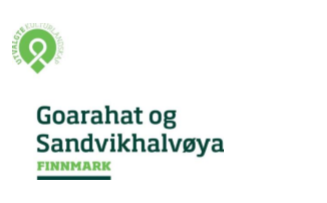 08.04.2020Utlysning av tilskudd til Goarahat og Sandvikhalvøya utvalgt kulturlandskap 2020Formålet med tilskudd til tiltak i Utvalgte kulturlandskap er å bidra til å sikre verdier knyttet til biologisk mangfold, landskap, kulturminner og kulturmiljø, herunder sikre langsiktig skjøtsel og drift.Tildelte midler for 2020Porsanger kommune er for 2020 tildelt inntil 750 000 kr til tilskuddsordningen fra Fylkesmannen. Alle midlene utlyses. Det er ønskelig å avsette midler til fellestiltak.Hvordan søke?Søknadene sendes inn digitalt med innlogging via Altinn. Digitalt UKL-søknadskjema: https://www.altinn.no/skjemaoversikt/landbruksdirektoratet/utvalgte-kulturlandskap-i-jordbruket/Søknadsfrist:25.04.2020 23:59:00Målgruppe:Grunneiere, lag og foreninger, landbruksfortak og kunnskapsmiljø innenfor området. Kommunen kan og søke.Hvem kan søke:Grunneiere, lag og foreninger, landbruksfortak og kunnskapsmiljø innenfor området. Kommunen kan og søke.Hvilke tiltak kan det søkes tilskudd til?Tiltaket skal være i samsvar med forskriften, forvaltningsplanene og/eller skjøtselsplanene.Eksempler på tiltak:• restaurering og skjøtsel av arealer• istandsetting, vedlikehold og skjøtsel av (bevaringsverdige) bygninger og andre kulturminner• nødvendig planlegging av tiltak• tilrettelegging for ferdsel og friluftsliv• formidling• kartlegging og dokumentasjon av landskapsverdier• kartlegging og dokumentasjons av behov for skjøtsel og sikring av natur- og kulturverdier• andre tiltak som fremmer formålet med ordningenFor nærmere informasjon vises det til Retningslinjer for tilskudd til tiltak i Goarahat og Sandvikhalvøya utvalgt kulturlandskap – 2020 vedtatt administrativt 08.04.2020Prioriterte tiltak UKL 2020PrioritetTilskudds-Prosent inntilEgenandel minimumForskjønning av områdetHindre gjengroing på jorder og i UKL-området Sikre bygningsmasse som bør tas vare på Rydding av stier Rydding av søppelTilskudd til husdyr på beite190 %10 %NæringsutviklingstiltakSkape ny næring Støtte opp om båtbygging av tradisjonsbåter, fartøyvernsenter Duodji utviklingUtnyttelse av ressurser i fjorden 190 %10 %Formidlingo Orientering i og omkring UKL-området o Kurs gamle teknikker o Erfaringsformidling190 %10 %Nødvendig planlegging av tiltako Drift av lokal samarbeidsgruppeo Koordinator for UKLo Arbeid med forvaltnings- og skjøtselsplaner o Kartlegging av bygningsstatus1100 %0 %Involvere ungdommero Sommerprosjekter290 %10 %Arrangementero Båtbygging o Gammel historie o Mattradisjoner 290 %10 %Kartleggingo Biologisk mangfoldo Kulturminner o Historie290 %10 %Ivareta gamle verdier o Gammel redskaper og småbygg380 %20 %